   Scene Breakdown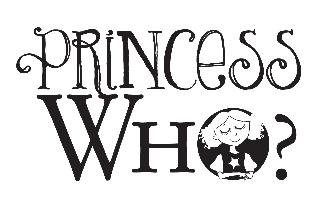 Rehearsal ScheduleCheck the Scene Breakdown for which actors are called to each rehearsal.  On some rehearsals I will not be calling all actors in a scene.  In these cases the people needed will be listed by the date.8/25	Monday	3:15-4:00 PM		First Meeting8/27	Wednesday	3:15-5:00 PM		ALL – Read through8/28	Thursday	3:15-5:00 PM		Block Scenes 1& 29/2	Tuesday	3:15-5:00 PM		Block Scenes 3 & 49/3	Wednesday	3:15-5:00 PM		Block Scene 59/4	Thursday	3:15-5:00 PM		Block Scenes 6 & 7 T-SHIRT MONEY DUE!9/8	Monday	3:15-5:00 PM		Review scenes 1, 2, 39/9	Tuesday	3:15-5:00 PM		Review scenes 4 & 59/10	Wednesday	3:15-5:00 PM		Review scenes 6 & 79/11	Thursday	3:15-5:15 PM		Review entire show9/15	Monday	3:15-5:15 PM		Run Full Show – OFF BOOK!9/16	Tuesday	3:15-5:15 PM		Run Full Show – OFF BOOK!9/17	Wednesday	3:15-5:15 PM		Run Full Show – OFF BOOK!9/18	Thursday	3:15-5:30 PM		Dress rehearsal9/19	Friday		3:15-5:30 PM		Dress rehearsal9/22	Monday	5:30 PM		Call to get into costume			6:00 PM		Notes and preparations			6:30 PM		Final Dress Rehearsal			8:00 PM		Hang up costumes – dismissed.If you would like to take pictures of the show, please plan to take them during Monday’s dress rehearsal.9/23	Tuesday	6:15 PM		Call to get into costume			6:30 PM		Notes and preparations			7:00 PM		Performance9/24	Wednesday	12:30 PM		Call to get into costume			1:00 PM		School Performance			2:15 PM		Hang up costumes – dismissed to class.9/25	Thursday	6:15 PM		Call to get into costume			6:30 PM		Notes and preparations			7:00 PM		PerformanceScenePagesCharacters11-3Father, Gretel, Hansel, Princess23-6Rumpelstiltskin, Princess36-11Goldilocks, Snow White, Princess, Queen of the West, Flying Monkeys411-15Snow White, Goldilocks, Princess, Giddy, Nosy, Rowdy, Whiny, Hippie, Guilty, Flighty, Bear, Big Bear, Tiny Bear515-21Mice, Goldilocks, Princess, Fairy Godmother, Cinderella, Rapunzel, Bear, Big Bear, Tiny Bear621-28Queen of the North, Herald, Steward, Nurse, Princess, Fairy Godmother, Hansel, Gretel, Rumpelstiltskin, Queen of the South, King of the South, Ladies of the Southern Kingdom, Snow White, Goldilocks, Cinderella, Good Fairies, Evil Fairy, Rapunzel 728-31Princess, King of the South, Queen of the South, Ladies of the Southern Kingdom, Prince Reveille, Good Fairies, Evil Fairy